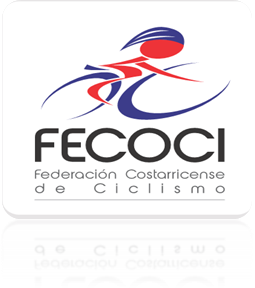 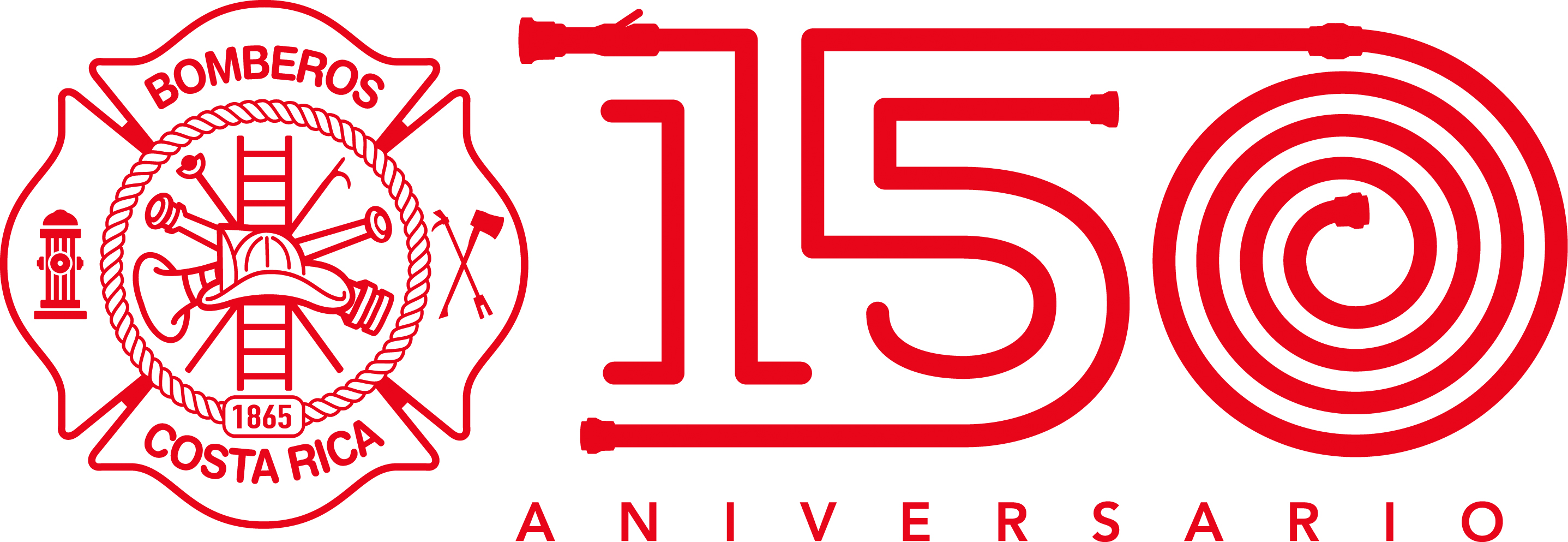 Boletín de PrensaBOMBEROS AGRADECE A FECOCI EL DEDICARLE LA VUELTA CICLÍSTICA A COSTA RICA  Unidades encabezarán pelotón de ciclistas en cada etapa Institución se llena de orgullo por distinción  Reconocimiento se realiza por 150 AÑOS SIN BAJAR LA GUARDIA El Benemérito Cuerpo de Bomberos de Costa Rica agradece a la Federación Costarricense de Ciclismo (Fecoci) el dedicar la edición número 51 de la Vuelta Ciclística a la institución, por la celebración de sus 150 AÑOS SIN BAJAR LA GUARDIA. En horas de la mañana de hoy lunes 2 de noviembre, la Junta Directiva de Fecoci comunicó oficialmente a Bomberos esta gran noticia, la cual llena de orgullo a la organización, pues es un reconocimiento a su labor y porque será una forma de cerrar con broche de oro el festejo por su siglo y medio de existencia. Héctor Campos, presidente de Fecoci, comentó que después de una deliberación, tomaron la decisión de dedicar esta esperada actividad y una de las más importantes fiestas deportivas del país al Cuerpo de Bomberos por su larga e impecable trayectoria en la prevención y protección de los costarricenses. “Bomberos es una de las instituciones más queridas, respetadas y confiables de país, por lo que una vez propuesta el nombre de Bomberos, entre otras instituciones y personas más, no dudamos en brindarle este reconocimiento por sus 150 años de encomiable labor. Para nosotros es un orgullo que sea parte de esta actividad”, afirmó Campos. Héctor Chaves, director del Benemérito Cuerpo de Bomberos de Costa Rica, comentó que la institución recibe con gran alegría esta distinción y aseguró que esta dedicatoria les compromete aún más para seguir dando lo mejor por el país con la ABNEGACIÓN, EL HONOR Y LA DISCIPLINA que les ha caracterizado durante sus 150 años de existencia. “Agradecemos profundamente esta designación que enorgullece a todos los miembros de la institución. Este año celebramos 150 AÑOS SIN BAJAR LA GUARDIA y una distinción como esta nos compromete más con la población, por eso queremos compartir con todos los costarricenses esta Vuelta. Es, además, una gran oportunidad para motivar a los bomberos que practican el ciclismo para que sigan adelante”, afirmó Chaves.  El jerarca de la institución de primera respuesta agregó que los bomberos se preparan constantemente a nivel físico para responder adecuadamente a las emergencias, por ello, apoya ésta y otras actividades deportivas más que se realizan en el país y que además ponen muy en alto el nombre de Costa Rica.  Durante la Vuelta Ciclística, Bomberos tendrá la figura de un bombero gigante que encabezará el pelotón de ciclistas, así como mantas alusivas al 150 aniversario y unidades extintoras, también estarán presentes los personajes del Cuerpo de Bomberos que repartirán libros de colorear con mensajes de prevención a niños y la Banda de la institución y se entregarán pulseras de la celebración de los 150 años sin bajar la guardia, entre otras sorpresas más. Si desea más información llame a:Héctor Chaves León, Director General, 87 25 60 00Unidad de Comunicación Estratégica, 87 05 96 88 / 84 32 46 05Héctor Campos, Presidente de la Fecoci, 83 84 70 92